                                       ОТЧЕТо функционировании процесса«Воспитательная и внеаудиторная деятельность со студентами»куратора учебной группы № ________                                 специальность_____________ курс___________________________________________________________________(Ф.И.О. куратора полностью в родительном падеже)за ______ полугодие 20____/20___ учебного годаЦель воспитательной  и внеаудиторной работы в группе на 20___/20___ учебный год:__________________________________________________________________________________________________________________________________________________________________________________________________________________________________________________________________________________________________________________________________________Критерии измерения  процесса:А) Процент выполнения плана воспитательной и внеаудиторной работы  на всех уровнях, всего ________%Б) Охват студентов различными формами внеаудиторной деятельностивсего ________ %В) Учет результативности участий в мероприятиях различных направлений на различных уровнях проведения – колледж, городские, республиканские, зональные, всероссийские, международныеГ) Учет дисциплинарных взысканий студентов – нарушителей правил внутреннего распорядка колледжа (предупреждения), постановка на учет в ОДН и т.д. Анализ показателей, ожидаемых результатов:Предлагаемые решения по улучшению (корректирующие и предупреждающие действия):__________________                               Подпись куратора  (число, месяц, год)                                             студенческое группы________________________________(Ф.И.О. с расшифровкой)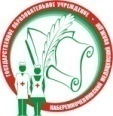 Министерство здравоохранения Республики ТатарстанГАПОУ «Набережночелнинский медицинский колледж»Отдел воспитательной и социальной работыФ/ 26Отчет куратора учебной группы о функционировании процесса «Воспитательная и внеаудиторнаядеятельность со студентами» «УТВЕРЖДАЮ»Председатель методического объединения кураторов _______А.П. Ушакова«___»________20____г.Направление воспитательной и внеаудиторной  работы по основным модулямМероприятиеОбучающиеся, участвующие в мероприятииОбучающиеся, участвующие в мероприятииНаправление воспитательной и внеаудиторной  работы по основным модулямМероприятиеКоличествоПроцент от общего количества студентов в группеОрганизационная работаМодуль 1 Профессиональное и трудовое воспитаниеМодуль 2 Нравственно - эстетическое воспитаниеМодуль 3 Правовое воспитаниеМодуль 4 Гражданско -патриотическое воспитаниеМодуль 5 Физическое воспитание и культура здорового образа жизниМодуль 6 Интеллектуально-творческое воспитаниеМодуль 7 Экологическое воспитаниеМодуль 8Работа с родителямиДругое